 ҠАРАР                                       	                  ПОСТАНОВЛЕНИЕ«30»  апрель  2020  й.			  №34                 «30» апреля  2020 г.О внесении изменений в постановление Администрации сельского поселения Удельно –Дуванейский  сельсовет муниципального района Благовещенский район Республики Башкортостан от 04.04.2019г. №31 «Об утверждении Программы развития субъектов малого и среднего              предпринимательства  в сельском поселении Удельно – Дуванейский                  сельсовет   муниципального района Благовещенский  район                                                      Республики Башкортостан на 2019 - 2021 годы»       В соответствии с Федеральным законом от 06.10.2003 г. №131-ФЗ «Об общих принципах организации местного самоуправления в Российской Федерации», Федеральным законом от 24 июля 2007 года №209-ФЗ «О развитии малого и среднего предпринимательства в Российской Федерации», Федерального закона от 27.07,2020 №210-ФЗ "об организации предоставления государственных и муниципальных услуг", Федерального закона от 06.04.2015 №82-ФЗ     "О внесении изменений в отдельные законодательные акты Российской Федерации",                           Администрация сельского поселения Удельно – Дуванейский  сельсовет муниципального района Благовещенский район Республики БашкортостанПОСТАНОВЛЯЕТ:1.Внести изменения в постановление Администрации сельского поселения  Удельно –Дуванейский  сельсовет муниципального района Благовещенский район Республики Башкортостан 04.04.2019г. №31 «Об утверждении Программы развития субъектов малого и среднего              предпринимательства  в сельском поселении Удельно – Дуванейский                  сельсовет   муниципального района Благовещенский  район                                                  Республики Башкортостан на 2019 - 2021 годы». 2. п 4.1.1 Программы изложить в следующей редакции:- Для получения финансовой поддержки субъекты малого и среднего предпринимательства должны представить пакеты основных документов и заявление поданное в адрес Администрации следующими способами: на бумажном носителе при личном обращении в Администрацию или многофункциональный центр;	– на бумажном носителе посредством почтового отправления ценным письмом с уведомлением о вручении и с описью вложения; 	– в форме электронного документа с использованием РПГУ (далее – отправление в электронной форме).В заявлении также указывается один из следующих способов предоставления результатов предоставления финансовой помощи:в виде бумажного документа, который Заявитель получает непосредственно при личном обращении в Администрации;в виде бумажного документа, который Заявитель получает непосредственно при личном обращении в многофункциональном центре;в виде бумажного документа, который направляется Заявителю посредством почтового отправления;в виде электронного документа, который направляется Заявителю в «Личный кабинет» РПГУ.Копии документов представляются с предъявлением оригинала, если копии не засвидетельствованы в нотариальном порядке.3. Настоящее постановление подлежит обнародованию на информационном стенде в здании администрации сельского поселения Удельно-Дуванейский сельсовет по адресу: с.Удельно-Дуваней, ул.Димитрова, д.24, на  официальном сайте  администрации сельского поселения Удельно-Дуванейский сельсовет муниципального района Благовещенский район Республики Башкортостан в сети Интернет.4. Контроль за исполнением  данного постановления оставляю за собой.Глава сельского поселения               				       Н.С.Жилина	БАШКОРТОСТАН РЕСПУБЛИКАhЫБЛАГОВЕЩЕН РАЙОНЫ МУНИЦИПАЛЬ РАЙОНЫНЫҢ   УДЕЛЬНО-ДЫУАНАЙ  АУЫЛ СОВЕТЫ  АУЫЛЫ БИЛӘМӘhЕ ХАКИМИӘТЕ 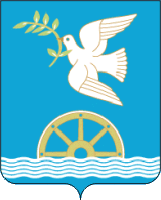 АДМИНИСТРАЦИЯ СЕЛЬСКОГО ПОСЕЛЕНИЯ УДЕЛЬНО-ДУВАНЕЙСКИЙ СЕЛЬСОВЕТ МУНИЦИПАЛЬНОГО РАЙОНА БЛАГОВЕЩЕНСКИЙ РАЙОН РЕСПУБЛИКИ   БАШКОРТОСТАН